A Comissão de Ensino e Formação – CEF-CAU/RJ, reunida ordinariamente por meio de videoconferência, no dia 08 de abril de 2022, e, no uso das competências que lhe conferem os arts. 109 e 110 do Regimento Interno do CAU/RJ, com a participação dos Conselheiros, Lucinéia Lopes Evangelista, Marta Regina Ribeiro Costa, Tanya Argentina Cano Collado, Tereza Cristina Dos Reis e Vicente de Paula Alvarenga Rodrigues, após análise do assunto em epígrafe, eConsiderando a Resolução CAU/BR nº 162/2018 que dispõe sobre o registro do título complementar e o exercício das atividades do arquiteto e urbanista com especialização em Engenharia de Segurança do Trabalho e dá outras providências;Considerando os normativos referentes ao título de especialista em Engenharia de Segurança do Trabalho: Lei nº 7410/1985 e Decreto nº 92530/1986 e os normativos vigentes no sistema de ensino: Resolução CNE/CES nº 1/2018 e Parecer CFE/CESU nº 19/1987;Considerando a Deliberação nº 017/2020-CEF-CAU/BR que dispõe sobre os normativos vigentes para deferimento de requerimento de registro de título complementar de Engenheiro(a) de Segurança do Trabalho (Especialização) submetido à apreciação do CAU;Considerando a Deliberação Plenária DPOBR nº 00101-05/2020, que aprova as orientações e os procedimentos para registro de título complementar de Engenheiro(a) de Segurança do Trabalho (Especialização), e dá outras providências;Considerando a Deliberação nº 006/2020-CEF-CAU/RJ, que delega a instrução e análise de processos de registro do título complementar de Engenheiro(a) de Segurança do Trabalho (Especialização) para o corpo técnico da Gerência Técnica do CAU/RJ, conforme Resolução CAU/BR nº 162/2018;Avenida República do Chile 230 – 23º andarCentro - Rio de Janeiro - RJ - CEP: 20031-170	1Considerando a Deliberação nº 009/2021-CEF-CAU/BR que esclareceu aos CAU/UF, em especial ao CAU/RJ, a inexistência de restrições para registro do título complementar de especialização em Engenharia de Segurança do Trabalho na modalidade de Ensino a distância no CAU, desde que o curso esteja regular perante o MEC e atenda ao disposto na Resolução CAU/BR nº 162/2018 e na Deliberação Plenária DPOBR-0101-05 2020, especialmente no que se refere às horas destinadas às atividades práticas, conforme as diretrizes curriculares fixadas pelo Conselho Nacional de Educação (CNE), em observância ao parágrafo único do art. 1º da Lei 7.410, de 1985;Considerando a análise dos documentos apresentados: Certificado, Histórico Escolar e documentos complementares;DELIBEROU:1. APROVAR as inclusões em caráter definitivo dos títulos complementares de Pós- graduação em Engenharia de Segurança do Trabalho ao registro dos profissionais requerentes através dos protocolos SICCAU nº 1311290/2021, 1407948/2021, 1417654/2021, 1448366/2022, 1458616/2022, 1473960/2022 e 1478180/2022, conforme relatórios de análise individual de documentação, anexos a esta deliberação.Rio de Janeiro/RJ, 08 de abril de 2022.TEREZA CRISTINA DOS REISCoordenadora CEF-CAU/RJAvenida República do Chile 230 – 23º andarCentro - Rio de Janeiro - RJ - CEP: 20031-170	2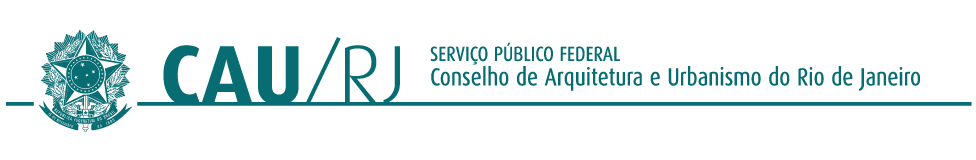 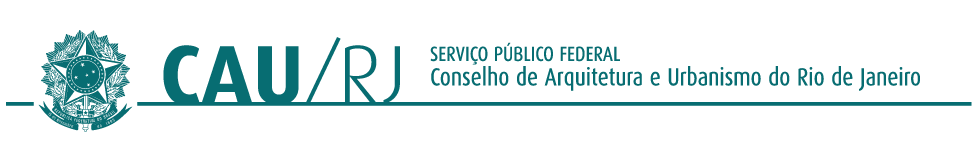 ANÁLISE DOCUMENTAÇÃO PARA REGISTRO DOTÍTULO DE ENGENHEIRO DE SEGURANÇA DO TRABALHO (DELIBERAÇÃO PLENÁRIA DPOBR Nº 00101-05/2020)Rio de Janeiro/RJ - 04/04/2022, reanálise 08/04/2022Nathalia Aiello (Analista técnica CAU/RJ) e Giovanna Damiani (Analista técnica CAU/RJ)Rio de Janeiro/RJ - 05/04/2022Nathalia Aiello (Analista técnica CAU/RJ)ANÁLISE DOCUMENTAÇÃO PARA REGISTRO DOTÍTULO DE ENGENHEIRO DE SEGURANÇA DO TRABALHO (DELIBERAÇÃO PLENÁRIA DPOBR Nº 00101-05/2020)Rio de Janeiro/RJ - 04/04/2022Nathalia Aiello (Analista técnica CAU/RJ)PROCESSOPROTOCOLOS SICCAU nº 1311290/2021, 1407948/2021, 1417654/2021, 1448366/2022, 1458616/2022, 1473960/2022 e1478180/2022.INTERESSADOVÁRIOSASSUNTOINCLUSÃO DE TÍTULO COMPLEMENTAR DE ESPECIALISTA EMENGENHARIA DE SEGURANÇA DO TRABALHOIDENTIFICAÇÃO DO REQUERENTE E PROCESSO:IDENTIFICAÇÃO DO REQUERENTE E PROCESSO:IDENTIFICAÇÃO DO REQUERENTE E PROCESSO:IDENTIFICAÇÃO DO REQUERENTE E PROCESSO:IDENTIFICAÇÃO DO REQUERENTE E PROCESSO:IDENTIFICAÇÃO DO REQUERENTE E PROCESSO:IDENTIFICAÇÃO DO REQUERENTE E PROCESSO:IDENTIFICAÇÃO DO REQUERENTE E PROCESSO:Nº Protocolo SICCAU/ANONº Protocolo SICCAU/ANO1478180/20221478180/20221478180/20221478180/20221478180/20221478180/2022Nome do RequerenteNome do RequerenteNº Registro CAUNº Registro CAUStatus do RegistroStatus do RegistroATIVOATIVOATIVOATIVOATIVOATIVODOCUMENTAÇÃO APRESENTADA:DOCUMENTAÇÃO APRESENTADA:DOCUMENTAÇÃO APRESENTADA:DOCUMENTAÇÃO APRESENTADA:DOCUMENTAÇÃO APRESENTADA:DOCUMENTAÇÃO APRESENTADA:DOCUMENTAÇÃO APRESENTADA:DOCUMENTAÇÃO APRESENTADA:Certificado e Histórico EscolarCertificado e Histórico EscolarCertificado (nº 01252.4), Histórico Escolar e Ementa do curso (carga horária práticas 60h)Certificado (nº 01252.4), Histórico Escolar e Ementa do curso (carga horária práticas 60h)Certificado (nº 01252.4), Histórico Escolar e Ementa do curso (carga horária práticas 60h)Certificado (nº 01252.4), Histórico Escolar e Ementa do curso (carga horária práticas 60h)Certificado (nº 01252.4), Histórico Escolar e Ementa do curso (carga horária práticas 60h)Certificado (nº 01252.4), Histórico Escolar e Ementa do curso (carga horária práticas 60h)IDENTIFICAÇÃO DA INSTITUIÇÃO E DO CURSO:IDENTIFICAÇÃO DA INSTITUIÇÃO E DO CURSO:IDENTIFICAÇÃO DA INSTITUIÇÃO E DO CURSO:IDENTIFICAÇÃO DA INSTITUIÇÃO E DO CURSO:IDENTIFICAÇÃO DA INSTITUIÇÃO E DO CURSO:IDENTIFICAÇÃO DA INSTITUIÇÃO E DO CURSO:IDENTIFICAÇÃO DA INSTITUIÇÃO E DO CURSO:IDENTIFICAÇÃO DA INSTITUIÇÃO E DO CURSO:Nome da InstituiçãoNome da InstituiçãoUNIVERSIDADE CÂNDIDO MENDES - UCAMUNIVERSIDADE CÂNDIDO MENDES - UCAMUNIVERSIDADE CÂNDIDO MENDES - UCAMUNIVERSIDADE CÂNDIDO MENDES - UCAMUNIVERSIDADE CÂNDIDO MENDES - UCAMUNIVERSIDADE CÂNDIDO MENDES - UCAMCódigo E-MEC da IECódigo E-MEC da IE115311531153115311531153Código e-MEC do CursoCódigo e-MEC do Curso649896498964989649896498964989Portaria/Decreto de CredenciamentoPortaria/Decreto de CredenciamentoCredenciamento pelo decreto s/nº de 24/11/1997 (DOU nº 228 seção 1,pág. 27484 de 25/11/1997Credenciamento pelo decreto s/nº de 24/11/1997 (DOU nº 228 seção 1,pág. 27484 de 25/11/1997Credenciamento pelo decreto s/nº de 24/11/1997 (DOU nº 228 seção 1,pág. 27484 de 25/11/1997Credenciamento pelo decreto s/nº de 24/11/1997 (DOU nº 228 seção 1,pág. 27484 de 25/11/1997Credenciamento pelo decreto s/nº de 24/11/1997 (DOU nº 228 seção 1,pág. 27484 de 25/11/1997Credenciamento pelo decreto s/nº de 24/11/1997 (DOU nº 228 seção 1,pág. 27484 de 25/11/1997DADOS DO CURSO REALIZADO:DADOS DO CURSO REALIZADO:DADOS DO CURSO REALIZADO:DADOS DO CURSO REALIZADO:DADOS DO CURSO REALIZADO:DADOS DO CURSO REALIZADO:DADOS DO CURSO REALIZADO:DADOS DO CURSO REALIZADO:Período do CursoPeríodo do Curso17/10/2014 - 13/11/201617/10/2014 - 13/11/201617/10/2014 - 13/11/201617/10/2014 - 13/11/201617/10/2014 - 13/11/201617/10/2014 - 13/11/2016Título da Monografia ou Trabalho de Conclusão de Curso (Opcional)Título da Monografia ou Trabalho de Conclusão de Curso (Opcional)e-mail para a Instituição de Ensino com confirmação do egressoe-mail para a Instituição de Ensino com confirmação do egressoConfirmação do curso por e-mail em 21/03/2017: Luiz Fernando de Ramos Mello                                                   ) Coordenador de CursoConfirmação do curso por e-mail em 21/03/2017: Luiz Fernando de Ramos Mello                                                   ) Coordenador de CursoConfirmação do curso por e-mail em 21/03/2017: Luiz Fernando de Ramos Mello                                                   ) Coordenador de CursoConfirmação do curso por e-mail em 21/03/2017: Luiz Fernando de Ramos Mello                                                   ) Coordenador de CursoConfirmação do curso por e-mail em 21/03/2017: Luiz Fernando de Ramos Mello                                                   ) Coordenador de CursoConfirmação do curso por e-mail em 21/03/2017: Luiz Fernando de Ramos Mello                                                   ) Coordenador de CursoANÁLISE DA ESTRUTURA CURRICULAR:ANÁLISE DA ESTRUTURA CURRICULAR:ANÁLISE DA ESTRUTURA CURRICULAR:ANÁLISE DA ESTRUTURA CURRICULAR:ANÁLISE DA ESTRUTURA CURRICULAR:ANÁLISE DA ESTRUTURA CURRICULAR:ANÁLISE DA ESTRUTURA CURRICULAR:ANÁLISE DA ESTRUTURA CURRICULAR:Disciplina obrigatória (Parecer CFE/CESU 19/1987)Carga Horária mínimaDisciplina CursadaDisciplina CursadaDisciplina CursadaCarga Horária cursadaCarga Horária práticaParecerIntrodução a Engenharia de Segurançado Trabalho20Introdução à Engenharia de Segurança doTrabalhoIntrodução à Engenharia de Segurança doTrabalhoIntrodução à Engenharia de Segurança doTrabalho262ATENDEPrevenção e Controle de Riscos em Máquinas, Equipamentos e Instalações80Prevenção e Controle de Riscos em Máquinas, Equipamentos e InstalaçõesPrevenção e Controle de Riscos em Máquinas, Equipamentos e InstalaçõesPrevenção e Controle de Riscos em Máquinas, Equipamentos e Instalações8010ATENDEHigiene do Trabalho140Higiene do TrabalhoHigiene do TrabalhoHigiene do Trabalho14010ATENDEProteção do Meio Ambiente45Proteção do Meio AmbienteProteção do Meio AmbienteProteção do Meio Ambiente5210ATENDEProteção contra Incêndio e Explosões60Proteção contra Incêndio e ExplosõesProteção contra Incêndio e ExplosõesProteção contra Incêndio e Explosões605ATENDEGerência de Riscos60Gerência de RiscosGerência de RiscosGerência de Riscos605ATENDEPsicologia na Engenharia de Segurança, Comunicação e Treinamento15Psicologia da Engenharia de Segurança, Comunicação e TreinamentoPsicologia da Engenharia de Segurança, Comunicação e TreinamentoPsicologia da Engenharia de Segurança, Comunicação e Treinamento254ATENDEAdministração Aplicada a Engenharia deSegurança30Administração aplicada à Engenharia deSegurançaAdministração aplicada à Engenharia deSegurançaAdministração aplicada à Engenharia deSegurança303ATENDEAmbiente e as Doenças do Trabalho50O Ambiente e as Doenças do TrabalhoO Ambiente e as Doenças do TrabalhoO Ambiente e as Doenças do Trabalho5210ATENDEErgonomia30ErgonomiaErgonomiaErgonomia304ATENDELegislação e Normas Técnicas20Legislação e normas técnicasLegislação e normas técnicasLegislação e normas técnicas252ATENDECARGA HORÁRIA TOTAL DISCIPLINASOBRIGATÓRIAS550CARGA HORÁRIA TOTAL DISCIPLINASOBRIGATÓRIAS CURSADASCARGA HORÁRIA TOTAL DISCIPLINASOBRIGATÓRIAS CURSADASCARGA HORÁRIA TOTAL DISCIPLINASOBRIGATÓRIAS CURSADAS58065ATENDEOptativas (Complementares)50Documentação para Engenharia de Segurançado TrabalhoDocumentação para Engenharia de Segurançado TrabalhoDocumentação para Engenharia de Segurançado Trabalho303ATENDEOptativas (Complementares)50Capacitação para Desenvolvimento de Projetoem Segurança ICapacitação para Desenvolvimento de Projetoem Segurança ICapacitação para Desenvolvimento de Projetoem Segurança I300ATENDEOptativas (Complementares)50Capacitação para Desenvolvimento de Projetoem Segurança IICapacitação para Desenvolvimento de Projetoem Segurança IICapacitação para Desenvolvimento de Projetoem Segurança II300ATENDEOptativas (Complementares)50Didática do Ensino SuperiorDidática do Ensino SuperiorDidática do Ensino Superior609ATENDEOptativas (Complementares)50Trabalho MonográficoTrabalho MonográficoTrabalho Monográfico00ATENDECARGA HORÁRIA TOTAL600CARGA HORÁRIA TOTAL CURSADACARGA HORÁRIA TOTAL CURSADACARGA HORÁRIA TOTAL CURSADA73012ATENDENÚMERO DE HORAS AULA PRÁTICAS(10%total)Conforme Ementa das disciplinasConforme Ementa das disciplinasConforme Ementa das disciplinas77ATENDEANÁLISE DO CORPO DOCENTE:ANÁLISE DO CORPO DOCENTE:ANÁLISE DO CORPO DOCENTE:ANÁLISE DO CORPO DOCENTE:ANÁLISE DO CORPO DOCENTE:ANÁLISE DO CORPO DOCENTE:ANÁLISE DO CORPO DOCENTE:ANÁLISE DO CORPO DOCENTE:Total de professores sem pós graduaçãoTotal de professores sem pós graduação000000Total de professores EspecialistasTotal de professores Especialistas555555Total de prof. com Mestrado ou DoutoradoTotal de prof. com Mestrado ou Doutorado666666TOTAL DE PROFESSORESTOTAL DE PROFESSORES111111111111Percentual de Professores com Mestrado ouDoutorado (> ou = 30%)Percentual de Professores com Mestrado ouDoutorado (> ou = 30%)55%55%55%55%ATENDEIDENTIFICAÇÃO DO REQUERENTE E PROCESSO:IDENTIFICAÇÃO DO REQUERENTE E PROCESSO:IDENTIFICAÇÃO DO REQUERENTE E PROCESSO:IDENTIFICAÇÃO DO REQUERENTE E PROCESSO:IDENTIFICAÇÃO DO REQUERENTE E PROCESSO:Nº Protocolo SICCAU/ANONº Protocolo SICCAU/ANO1473960/20221473960/20221473960/2022Nome do RequerenteNome do RequerenteNº Registro CAUNº Registro CAUStatus do RegistroStatus do RegistroATIVOATIVOATIVODOCUMENTAÇÃO APRESENTADA:DOCUMENTAÇÃO APRESENTADA:DOCUMENTAÇÃO APRESENTADA:DOCUMENTAÇÃO APRESENTADA:DOCUMENTAÇÃO APRESENTADA:Certificado e Histórico EscolarCertificado e Histórico EscolarCertificado (5269.2 - L05, FL040V), Histórico Escolar (verso certificado) e Ementa do curso (carga horária práticas 60h)Certificado (5269.2 - L05, FL040V), Histórico Escolar (verso certificado) e Ementa do curso (carga horária práticas 60h)Certificado (5269.2 - L05, FL040V), Histórico Escolar (verso certificado) e Ementa do curso (carga horária práticas 60h)IDENTIFICAÇÃO DA INSTITUIÇÃO E DO CURSO:IDENTIFICAÇÃO DA INSTITUIÇÃO E DO CURSO:IDENTIFICAÇÃO DA INSTITUIÇÃO E DO CURSO:IDENTIFICAÇÃO DA INSTITUIÇÃO E DO CURSO:IDENTIFICAÇÃO DA INSTITUIÇÃO E DO CURSO:Nome da InstituiçãoNome da InstituiçãoUNIVERSIDADE CÂNDIDO MENDES - UCAMUNIVERSIDADE CÂNDIDO MENDES - UCAMUNIVERSIDADE CÂNDIDO MENDES - UCAMCódigo e-MEC da IESCódigo e-MEC da IES115311531153Código e-MEC do CursoCódigo e-MEC do Curso649896498964989Portaria/Decreto de CredenciamentoPortaria/Decreto de CredenciamentoCredenciamento pelo decreto s/nº de 24/11/1997 (DOU nº 228seção 1, pág. 27484 de 25/11/1997Credenciamento pelo decreto s/nº de 24/11/1997 (DOU nº 228seção 1, pág. 27484 de 25/11/1997Credenciamento pelo decreto s/nº de 24/11/1997 (DOU nº 228seção 1, pág. 27484 de 25/11/1997DADOS DO CURSO REALIZADO:DADOS DO CURSO REALIZADO:DADOS DO CURSO REALIZADO:DADOS DO CURSO REALIZADO:DADOS DO CURSO REALIZADO:Período do CursoPeríodo do Curso02/12/2019 - 02/09/202102/12/2019 - 02/09/202102/12/2019 - 02/09/2021Título da Monografia ou Trabalho de Conclusão de Curso (Opcional)Título da Monografia ou Trabalho de Conclusão de Curso (Opcional)e-mail para a Instituição de Ensino com confirmação do egressoe-mail para a Instituição de Ensino com confirmação do egressoConfirmação do curso por e-mail em 05/04/2022: Luísa Maria                                      - Setor de Certificado Pós Graduação Grupo ProminasConfirmação do curso por e-mail em 05/04/2022: Luísa Maria                                      - Setor de Certificado Pós Graduação Grupo ProminasConfirmação do curso por e-mail em 05/04/2022: Luísa Maria                                      - Setor de Certificado Pós Graduação Grupo ProminasANÁLISE DA ESTRUTURA CURRICULAR:ANÁLISE DA ESTRUTURA CURRICULAR:ANÁLISE DA ESTRUTURA CURRICULAR:ANÁLISE DA ESTRUTURA CURRICULAR:ANÁLISE DA ESTRUTURA CURRICULAR:Disciplina obrigatória (Parecer CFE/CESU 19/1987)Carga Horária mínimaDisciplina CursadaCarga Horária cursadaParecerIntrodução a Engenharia de Segurançado Trabalho20Introdução à Engenharia de Segurança doTrabalho25ATENDEPrevenção e Controle de Riscos em Máquinas, Equipamentos e Instalações80Prevenção e Controle de Riscos em Máquinas, Equipamentos e Instalações80ATENDEHigiene do Trabalho140Higiene do Trabalho140ATENDEProteção do Meio Ambiente45Proteção do Meio Ambiente60ATENDEProteção contra Incêndio e Explosões60Proteção contra Incêndio e Explosões60ATENDEGerência de Riscos60Gerência de Riscos60ATENDEPsicologia na Engenharia de Segurança, Comunicação e Treinamento15Psicologia da Engenharia de Segurança, Comunicação e Treinamento25ATENDEAdministração Aplicada a Engenharia deSegurança30Administração aplicada à Engenharia deSegurança30ATENDEAmbiente e as Doenças do Trabalho50O Ambiente e as Doenças do Trabalho50ATENDEErgonomia30Ergonomia30ATENDELegislação e Normas Técnicas20Legislação e normas técnicas25ATENDECARGA HORÁRIA TOTAL DISCIPLINASOBRIGATÓRIAS550CARGA HORÁRIA TOTAL DISCIPLINASOBRIGATÓRIAS CURSADAS585ATENDEOptativas (Complementares)50Metodologia do trabalho científico75ATENDECARGA HORÁRIA TOTAL600CARGA HORÁRIA TOTAL CURSADA660ATENDENÚMERO DE HORAS AULA PRÁTICAS(10%total)Conforme Ementa das disciplinas (Prevenção e controle de riscos 20h + Higiene do trabalho 40h )60ATENDEANÁLISE DO CORPO DOCENTE:ANÁLISE DO CORPO DOCENTE:ANÁLISE DO CORPO DOCENTE:ANÁLISE DO CORPO DOCENTE:ANÁLISE DO CORPO DOCENTE:Total de professores sem pós graduaçãoTotal de professores sem pós graduação000Total de professores EspecialistasTotal de professores Especialistas111Total de prof. com Mestrado ou DoutoradoTotal de prof. com Mestrado ou Doutorado666TOTAL DE PROFESSORESTOTAL DE PROFESSORES777Percentual de Professores com Mestrado ouDoutorado (> ou = 30%)Percentual de Professores com Mestrado ouDoutorado (> ou = 30%)86%86%ATENDEIDENTIFICAÇÃO DO REQUERENTE E PROCESSO:IDENTIFICAÇÃO DO REQUERENTE E PROCESSO:IDENTIFICAÇÃO DO REQUERENTE E PROCESSO:IDENTIFICAÇÃO DO REQUERENTE E PROCESSO:IDENTIFICAÇÃO DO REQUERENTE E PROCESSO:Nº Protocolo SICCAU/ANONº Protocolo SICCAU/ANO1458616/20221458616/20221458616/2022Nome do RequerenteNome do RequerenteNº Registro CAUNº Registro CAUStatus do RegistroStatus do RegistroATIVOATIVOATIVODOCUMENTAÇÃO APRESENTADA:DOCUMENTAÇÃO APRESENTADA:DOCUMENTAÇÃO APRESENTADA:DOCUMENTAÇÃO APRESENTADA:DOCUMENTAÇÃO APRESENTADA:Certificado e Histórico EscolarCertificado e Histórico EscolarCertificado nº 10.144.2 (livro 11, fl. 085V) / Declaração (nº 0126012022), Declaração com corpo docente e Ementa do curso (carga horária práticas 60h)Certificado nº 10.144.2 (livro 11, fl. 085V) / Declaração (nº 0126012022), Declaração com corpo docente e Ementa do curso (carga horária práticas 60h)Certificado nº 10.144.2 (livro 11, fl. 085V) / Declaração (nº 0126012022), Declaração com corpo docente e Ementa do curso (carga horária práticas 60h)IDENTIFICAÇÃO DA INSTITUIÇÃO E DO CURSO:IDENTIFICAÇÃO DA INSTITUIÇÃO E DO CURSO:IDENTIFICAÇÃO DA INSTITUIÇÃO E DO CURSO:IDENTIFICAÇÃO DA INSTITUIÇÃO E DO CURSO:IDENTIFICAÇÃO DA INSTITUIÇÃO E DO CURSO:Nome da InstituiçãoNome da InstituiçãoUNIVERSIDADE CÂNDIDO MENDES - UCAMUNIVERSIDADE CÂNDIDO MENDES - UCAMUNIVERSIDADE CÂNDIDO MENDES - UCAMCódigo E-MEC da IECódigo E-MEC da IE115311531153Código e-MEC do CursoCódigo e-MEC do Curso649896498964989Portaria/Decreto de CredenciamentoPortaria/Decreto de CredenciamentoCredenciamento pelo decreto s/nº de 24/11/1997 (DOU nº 228 seção 1, pág. 27484 de 25/11/1997Credenciamento pelo decreto s/nº de 24/11/1997 (DOU nº 228 seção 1, pág. 27484 de 25/11/1997Credenciamento pelo decreto s/nº de 24/11/1997 (DOU nº 228 seção 1, pág. 27484 de 25/11/1997DADOS DO CURSO REALIZADO:DADOS DO CURSO REALIZADO:DADOS DO CURSO REALIZADO:DADOS DO CURSO REALIZADO:DADOS DO CURSO REALIZADO:Período do CursoPeríodo do Curso10/07/2020 - 12/01/202210/07/2020 - 12/01/202210/07/2020 - 12/01/2022Título da Monografia ou Trabalho de Conclusão de Curso (Opcional)Título da Monografia ou Trabalho de Conclusão de Curso (Opcional)Não especificadoNão especificadoNão especificadoe-mail para a Instituição de Ensino com confirmação do egressoe-mail para a Instituição de Ensino com confirmação do egressoConfirmação do curso por e-mail em 04/04/2022: Luísa Maria                                       ) - Setor de Certificado Pós Graduação Grupo ProminasConfirmação do curso por e-mail em 04/04/2022: Luísa Maria                                       ) - Setor de Certificado Pós Graduação Grupo ProminasConfirmação do curso por e-mail em 04/04/2022: Luísa Maria                                       ) - Setor de Certificado Pós Graduação Grupo ProminasANÁLISE DA ESTRUTURA CURRICULAR:ANÁLISE DA ESTRUTURA CURRICULAR:ANÁLISE DA ESTRUTURA CURRICULAR:ANÁLISE DA ESTRUTURA CURRICULAR:ANÁLISE DA ESTRUTURA CURRICULAR:Disciplina obrigatória (Parecer CFE/CESU 19/1987)CargaHorária mínimaDisciplina CursadaCargaHorária cursadaParecerIntrodução a Engenharia de Segurançado Trabalho20Introdução à Engenharia de Segurança doTrabalho25ATENDEPrevenção e Controle de Riscos emMáquinas, Equipamentos e Instalações80Prevenção e Controle de Riscos em Máquinas,Equipamentos e Instalações80ATENDEHigiene do Trabalho140Higiene do Trabalho140ATENDEProteção do Meio Ambiente45Proteção do Meio Ambiente60ATENDEProteção contra Incêndio e Explosões60Proteção contra Incêndio e Explosões60ATENDEGerência de Riscos60Gerência de Riscos60ATENDEPsicologia na Engenharia de Segurança,Comunicação e Treinamento15Psicologia da Engenharia de Segurança,Comunicação e Treinamento25ATENDEAdministração Aplicada a Engenharia deSegurança30Administração aplicada à Engenharia deSegurança30ATENDEAmbiente e as Doenças do Trabalho50O Ambiente e as Doenças do Trabalho50ATENDEErgonomia30Ergonomia30ATENDELegislação e Normas Técnicas20Legislação e normas técnicas25ATENDECARGA HORÁRIA TOTAL DISCIPLINASOBRIGATÓRIAS550CARGA HORÁRIA TOTAL DISCIPLINASOBRIGATÓRIAS CURSADAS585ATENDEOptativas (Complementares)50Metodologia do trabalho científico75ATENDECARGA HORÁRIA TOTAL600CARGA HORÁRIA TOTAL CURSADA660ATENDENÚMERO DE HORAS AULA PRÁTICAS(10%total)Conforme Ementa das disciplinas (Prevenção e controle de riscos 20h + Higiene do trabalho 40h )60ATENDEANÁLISE DO CORPO DOCENTE:ANÁLISE DO CORPO DOCENTE:ANÁLISE DO CORPO DOCENTE:ANÁLISE DO CORPO DOCENTE:ANÁLISE DO CORPO DOCENTE:Total de professores sem pós graduaçãoTotal de professores sem pós graduação000Total de professores EspecialistasTotal de professores Especialistas111Total de prof. com Mestrado ou DoutoradoTotal de prof. com Mestrado ou Doutorado111111TOTAL DE PROFESSORESTOTAL DE PROFESSORES121212Percentual de Professores com Mestrado ouDoutorado (> ou = 30%)Percentual de Professores com Mestrado ouDoutorado (> ou = 30%)92%92%ATENDEIDENTIFICAÇÃO DO REQUERENTE E PROCESSO:IDENTIFICAÇÃO DO REQUERENTE E PROCESSO:IDENTIFICAÇÃO DO REQUERENTE E PROCESSO:IDENTIFICAÇÃO DO REQUERENTE E PROCESSO:IDENTIFICAÇÃO DO REQUERENTE E PROCESSO:Nº Protocolo SICCAU/ANONº Protocolo SICCAU/ANO1448366/20221448366/20221448366/2022Nome do RequerenteNome do RequerenteNº Registro CAUNº Registro CAUStatus do RegistroStatus do RegistroATIVOATIVOATIVODOCUMENTAÇÃO APRESENTADA:DOCUMENTAÇÃO APRESENTADA:DOCUMENTAÇÃO APRESENTADA:DOCUMENTAÇÃO APRESENTADA:DOCUMENTAÇÃO APRESENTADA:Certificado e Histórico EscolarCertificado e Histórico EscolarCertificado (3561.2 - L03, FL098), Histórico Escolar (verso certificado) e Ementa do curso (carga horária práticas 60h)Certificado (3561.2 - L03, FL098), Histórico Escolar (verso certificado) e Ementa do curso (carga horária práticas 60h)Certificado (3561.2 - L03, FL098), Histórico Escolar (verso certificado) e Ementa do curso (carga horária práticas 60h)IDENTIFICAÇÃO DA INSTITUIÇÃO E DO CURSO:IDENTIFICAÇÃO DA INSTITUIÇÃO E DO CURSO:IDENTIFICAÇÃO DA INSTITUIÇÃO E DO CURSO:IDENTIFICAÇÃO DA INSTITUIÇÃO E DO CURSO:IDENTIFICAÇÃO DA INSTITUIÇÃO E DO CURSO:Nome da InstituiçãoNome da InstituiçãoUNIVERSIDADE CÂNDIDO MENDES - UCAMUNIVERSIDADE CÂNDIDO MENDES - UCAMUNIVERSIDADE CÂNDIDO MENDES - UCAMCódigo e-MEC da IESCódigo e-MEC da IES115311531153Código e-MEC do CursoCódigo e-MEC do Curso649896498964989Portaria/Decreto de CredenciamentoPortaria/Decreto de CredenciamentoCredenciamento pelo decreto s/nº de 24/11/1997 (DOU nº 228seção 1, pág. 27484 de 25/11/1997Credenciamento pelo decreto s/nº de 24/11/1997 (DOU nº 228seção 1, pág. 27484 de 25/11/1997Credenciamento pelo decreto s/nº de 24/11/1997 (DOU nº 228seção 1, pág. 27484 de 25/11/1997DADOS DO CURSO REALIZADO:DADOS DO CURSO REALIZADO:DADOS DO CURSO REALIZADO:DADOS DO CURSO REALIZADO:DADOS DO CURSO REALIZADO:Período do CursoPeríodo do Curso30/05/2020 - 01/10/202130/05/2020 - 01/10/202130/05/2020 - 01/10/2021Título da Monografia ou Trabalho de Conclusão de Curso (Opcional)Título da Monografia ou Trabalho de Conclusão de Curso (Opcional)"Planejamento e prevenção contra incêndio e pânico em edificações comerciais, segundo o decreto estadual n. 42/18 noEstado do Rio de Janeiro""Planejamento e prevenção contra incêndio e pânico em edificações comerciais, segundo o decreto estadual n. 42/18 noEstado do Rio de Janeiro""Planejamento e prevenção contra incêndio e pânico em edificações comerciais, segundo o decreto estadual n. 42/18 noEstado do Rio de Janeiro"e-mail para a Instituição de Ensino com confirmação do egressoe-mail para a Instituição de Ensino com confirmação do egressoConfirmação do curso por e-mail em 04/04/2022: Luísa Maria                                            ) - Setor de Certificado Pós Graduação Grupo ProminasConfirmação do curso por e-mail em 04/04/2022: Luísa Maria                                            ) - Setor de Certificado Pós Graduação Grupo ProminasConfirmação do curso por e-mail em 04/04/2022: Luísa Maria                                            ) - Setor de Certificado Pós Graduação Grupo ProminasANÁLISE DA ESTRUTURA CURRICULAR:ANÁLISE DA ESTRUTURA CURRICULAR:ANÁLISE DA ESTRUTURA CURRICULAR:ANÁLISE DA ESTRUTURA CURRICULAR:ANÁLISE DA ESTRUTURA CURRICULAR:Disciplina obrigatória (Parecer CFE/CESU 19/1987)Carga Horária mínimaDisciplina CursadaCarga Horária cursadaParecerIntrodução a Engenharia de Segurançado Trabalho20Introdução à Engenharia de Segurança doTrabalho20ATENDEPrevenção e Controle de Riscos em Máquinas, Equipamentos e Instalações80Prevenção e Controle de Riscos em Máquinas, Equipamentos e Instalações80ATENDEHigiene do Trabalho140Higiene do Trabalho140ATENDEProteção do Meio Ambiente45Proteção do Meio Ambiente60ATENDEProteção contra Incêndio e Explosões60Proteção contra Incêndio e Explosões60ATENDEGerência de Riscos60Gerência de Riscos60ATENDEPsicologia na Engenharia de Segurança, Comunicação e Treinamento15Psicologia da Engenharia de Segurança, Comunicação e Treinamento20ATENDEAdministração Aplicada a Engenharia deSegurança30Administração aplicada à Engenharia deSegurança30ATENDEAmbiente e as Doenças do Trabalho50O Ambiente e as Doenças do Trabalho50ATENDEErgonomia30Ergonomia30ATENDELegislação e Normas Técnicas20Legislação e normas técnicas20ATENDECARGA HORÁRIA TOTAL DISCIPLINASOBRIGATÓRIAS550CARGA HORÁRIA TOTAL DISCIPLINASOBRIGATÓRIAS CURSADAS570ATENDEOptativas (Complementares)50Metodologia do trabalho científico50ATENDECARGA HORÁRIA TOTAL600CARGA HORÁRIA TOTAL CURSADA620ATENDENÚMERO DE HORAS AULA PRÁTICAS(10%total)Conforme Ementa das disciplinas (Prevenção e controle de riscos 20h + Higiene do trabalho 40h )60ATENDEANÁLISE DO CORPO DOCENTE:ANÁLISE DO CORPO DOCENTE:ANÁLISE DO CORPO DOCENTE:ANÁLISE DO CORPO DOCENTE:ANÁLISE DO CORPO DOCENTE:Total de professores sem pós graduaçãoTotal de professores sem pós graduação000Total de professores EspecialistasTotal de professores Especialistas111Total de prof. com Mestrado ou DoutoradoTotal de prof. com Mestrado ou Doutorado111111TOTAL DE PROFESSORESTOTAL DE PROFESSORES121212Percentual de Professores com Mestrado ouDoutorado (> ou = 30%)Percentual de Professores com Mestrado ouDoutorado (> ou = 30%)92%92%ATENDEIDENTIFICAÇÃO DO REQUERENTE E PROCESSO:IDENTIFICAÇÃO DO REQUERENTE E PROCESSO:IDENTIFICAÇÃO DO REQUERENTE E PROCESSO:IDENTIFICAÇÃO DO REQUERENTE E PROCESSO:IDENTIFICAÇÃO DO REQUERENTE E PROCESSO:IDENTIFICAÇÃO DO REQUERENTE E PROCESSO:IDENTIFICAÇÃO DO REQUERENTE E PROCESSO:Nº Protocolo SICCAU/ANONº Protocolo SICCAU/ANO1417654/20211417654/20211417654/20211417654/20211417654/2021Nome do RequerenteNome do RequerenteNº Registro CAUNº Registro CAUStatus do RegistroStatus do RegistroATIVOATIVOATIVOATIVOATIVODOCUMENTAÇÃO APRESENTADA:DOCUMENTAÇÃO APRESENTADA:DOCUMENTAÇÃO APRESENTADA:DOCUMENTAÇÃO APRESENTADA:DOCUMENTAÇÃO APRESENTADA:DOCUMENTAÇÃO APRESENTADA:DOCUMENTAÇÃO APRESENTADA:Certificado e Histórico EscolarCertificado e Histórico EscolarCertificado (28152 - L03, FL036), Histórico Escolar (verso certificado) e Ementa do curso (carga horária práticas 60h)Certificado (28152 - L03, FL036), Histórico Escolar (verso certificado) e Ementa do curso (carga horária práticas 60h)Certificado (28152 - L03, FL036), Histórico Escolar (verso certificado) e Ementa do curso (carga horária práticas 60h)Certificado (28152 - L03, FL036), Histórico Escolar (verso certificado) e Ementa do curso (carga horária práticas 60h)Certificado (28152 - L03, FL036), Histórico Escolar (verso certificado) e Ementa do curso (carga horária práticas 60h)IDENTIFICAÇÃO DA INSTITUIÇÃO E DO CURSO:IDENTIFICAÇÃO DA INSTITUIÇÃO E DO CURSO:IDENTIFICAÇÃO DA INSTITUIÇÃO E DO CURSO:IDENTIFICAÇÃO DA INSTITUIÇÃO E DO CURSO:IDENTIFICAÇÃO DA INSTITUIÇÃO E DO CURSO:IDENTIFICAÇÃO DA INSTITUIÇÃO E DO CURSO:IDENTIFICAÇÃO DA INSTITUIÇÃO E DO CURSO:Nome da InstituiçãoNome da InstituiçãoUNIVERSIDADE CÂNDIDO MENDES - UCAMUNIVERSIDADE CÂNDIDO MENDES - UCAMUNIVERSIDADE CÂNDIDO MENDES - UCAMUNIVERSIDADE CÂNDIDO MENDES - UCAMUNIVERSIDADE CÂNDIDO MENDES - UCAMCódigo MEC da IESCódigo MEC da IES11531153115311531153Portaria/Decreto de CredenciamentoPortaria/Decreto de CredenciamentoPortaria nº 1.282, de 26/10/2010, Credenciamento s/nº de24/11/1997 (DOU nº 228 seção 1, pág. 27484 de 25/11/1997Portaria nº 1.282, de 26/10/2010, Credenciamento s/nº de24/11/1997 (DOU nº 228 seção 1, pág. 27484 de 25/11/1997Portaria nº 1.282, de 26/10/2010, Credenciamento s/nº de24/11/1997 (DOU nº 228 seção 1, pág. 27484 de 25/11/1997Portaria nº 1.282, de 26/10/2010, Credenciamento s/nº de24/11/1997 (DOU nº 228 seção 1, pág. 27484 de 25/11/1997Portaria nº 1.282, de 26/10/2010, Credenciamento s/nº de24/11/1997 (DOU nº 228 seção 1, pág. 27484 de 25/11/1997DADOS DO CURSO REALIZADO:DADOS DO CURSO REALIZADO:DADOS DO CURSO REALIZADO:DADOS DO CURSO REALIZADO:DADOS DO CURSO REALIZADO:DADOS DO CURSO REALIZADO:DADOS DO CURSO REALIZADO:Período do CursoPeríodo do Curso01/08/2020 - 01/08/202101/08/2020 - 01/08/202101/08/2020 - 01/08/202101/08/2020 - 01/08/202101/08/2020 - 01/08/2021Título da Monografia ou Trabalho de Conclusãode Curso (Opcional)Título da Monografia ou Trabalho de Conclusãode Curso (Opcional)e-mail para a Instituição de Ensino com confirmação do egressoe-mail para a Instituição de Ensino com confirmação do egressoConfirmação e PPC do curso EAD (carga horária 60h estágiosupervisionado) por e-mail em 17/11/2021: Claudia Maria de Oliveira Perestrelo                                           - Secretaria Acadêmica UCAM-Centro/RJConfirmação e PPC do curso EAD (carga horária 60h estágiosupervisionado) por e-mail em 17/11/2021: Claudia Maria de Oliveira Perestrelo                                           - Secretaria Acadêmica UCAM-Centro/RJConfirmação e PPC do curso EAD (carga horária 60h estágiosupervisionado) por e-mail em 17/11/2021: Claudia Maria de Oliveira Perestrelo                                           - Secretaria Acadêmica UCAM-Centro/RJConfirmação e PPC do curso EAD (carga horária 60h estágiosupervisionado) por e-mail em 17/11/2021: Claudia Maria de Oliveira Perestrelo                                           - Secretaria Acadêmica UCAM-Centro/RJConfirmação e PPC do curso EAD (carga horária 60h estágiosupervisionado) por e-mail em 17/11/2021: Claudia Maria de Oliveira Perestrelo                                           - Secretaria Acadêmica UCAM-Centro/RJANÁLISE DA ESTRUTURA CURRICULAR:ANÁLISE DA ESTRUTURA CURRICULAR:ANÁLISE DA ESTRUTURA CURRICULAR:ANÁLISE DA ESTRUTURA CURRICULAR:ANÁLISE DA ESTRUTURA CURRICULAR:ANÁLISE DA ESTRUTURA CURRICULAR:ANÁLISE DA ESTRUTURA CURRICULAR:Disciplina obrigatória (Parecer CFE/CESU 19/1987)Carga Horária mínimaDisciplina CursadaDisciplina CursadaCarga Horária cursadaParecerParecerIntrodução a Engenharia de Segurançado Trabalho20Introdução à Engenharia de Segurança doTrabalhoIntrodução à Engenharia de Segurança doTrabalho25ATENDEATENDEPrevenção e Controle de Riscos em Máquinas, Equipamentos e Instalações80Prevenção e Controle de Riscos em Máquinas, Equipamentos e InstalaçõesPrevenção e Controle de Riscos em Máquinas, Equipamentos e Instalações80ATENDEATENDEHigiene do Trabalho140Higiene do TrabalhoHigiene do Trabalho140ATENDEATENDEProteção do Meio Ambiente45Proteção do Meio AmbienteProteção do Meio Ambiente60ATENDEATENDEProteção contra Incêndio e Explosões60Proteção contra Incêndio e ExplosõesProteção contra Incêndio e Explosões60ATENDEATENDEGerência de Riscos60Gerência de RiscosGerência de Riscos60ATENDEATENDEPsicologia na Engenharia de Segurança, Comunicação e Treinamento15Psicologia da Engenharia de Segurança, Comunicação e TreinamentoPsicologia da Engenharia de Segurança, Comunicação e Treinamento25ATENDEATENDEAdministração Aplicada a Engenharia deSegurança30Administração aplicada à Engenharia deSegurançaAdministração aplicada à Engenharia deSegurança30ATENDEATENDEAmbiente e as Doenças do Trabalho50O Ambiente e as Doenças do TrabalhoO Ambiente e as Doenças do Trabalho50ATENDEATENDEErgonomia30ErgonomiaErgonomia30ATENDEATENDELegislação e Normas Técnicas20Legislação e normas técnicasLegislação e normas técnicas25ATENDEATENDECARGA HORÁRIA TOTAL DISCIPLINASOBRIGATÓRIAS550CARGA HORÁRIA TOTAL DISCIPLINASOBRIGATÓRIAS CURSADASCARGA HORÁRIA TOTAL DISCIPLINASOBRIGATÓRIAS CURSADAS585ATENDEATENDEOptativas (Complementares)50Metodologia do trabalho científicoMetodologia do trabalho científico75ATENDEATENDECARGA HORÁRIA TOTAL600CARGA HORÁRIA TOTAL CURSADACARGA HORÁRIA TOTAL CURSADA660ATENDEATENDENÚMERO DE HORAS AULA PRÁTICAS(10%total)Conforme Ementa das disciplinas (Prevenção e controle de riscos 20h + Higiene do trabalho 40h )Conforme Ementa das disciplinas (Prevenção e controle de riscos 20h + Higiene do trabalho 40h )60ATENDEATENDEANÁLISE DO CORPO DOCENTE:ANÁLISE DO CORPO DOCENTE:ANÁLISE DO CORPO DOCENTE:ANÁLISE DO CORPO DOCENTE:ANÁLISE DO CORPO DOCENTE:ANÁLISE DO CORPO DOCENTE:ANÁLISE DO CORPO DOCENTE:Total de professores sem pós graduaçãoTotal de professores sem pós graduação00000Total de professores EspecialistasTotal de professores Especialistas11111Total de prof. com Mestrado ou DoutoradoTotal de prof. com Mestrado ou Doutorado1111111111TOTAL DE PROFESSORESTOTAL DE PROFESSORES1212121212Percentual de Professores com Mestrado ouDoutorado (> ou = 30%)Percentual de Professores com Mestrado ouDoutorado (> ou = 30%)92%92%92%ATENDEATENDEIDENTIFICAÇÃO DO REQUERENTE E PROCESSO:IDENTIFICAÇÃO DO REQUERENTE E PROCESSO:IDENTIFICAÇÃO DO REQUERENTE E PROCESSO:IDENTIFICAÇÃO DO REQUERENTE E PROCESSO:IDENTIFICAÇÃO DO REQUERENTE E PROCESSO:Nº Protocolo SICCAU/ANONº Protocolo SICCAU/ANO1407948/20211407948/20211407948/2021Nome do RequerenteNome do RequerenteNº Registro CAUNº Registro CAUStatus do RegistroStatus do RegistroATIVOATIVOATIVODOCUMENTAÇÃO APRESENTADA:DOCUMENTAÇÃO APRESENTADA:DOCUMENTAÇÃO APRESENTADA:DOCUMENTAÇÃO APRESENTADA:DOCUMENTAÇÃO APRESENTADA:Certificado e Histórico EscolarCertificado e Histórico EscolarCertificado (5460.2 - L05, FL056V), Histórico Escolar (verso certificado) e Ementa do curso (carga horária práticas 60h)Certificado (5460.2 - L05, FL056V), Histórico Escolar (verso certificado) e Ementa do curso (carga horária práticas 60h)Certificado (5460.2 - L05, FL056V), Histórico Escolar (verso certificado) e Ementa do curso (carga horária práticas 60h)IDENTIFICAÇÃO DA INSTITUIÇÃO E DO CURSO:IDENTIFICAÇÃO DA INSTITUIÇÃO E DO CURSO:IDENTIFICAÇÃO DA INSTITUIÇÃO E DO CURSO:IDENTIFICAÇÃO DA INSTITUIÇÃO E DO CURSO:IDENTIFICAÇÃO DA INSTITUIÇÃO E DO CURSO:Nome da InstituiçãoNome da InstituiçãoUNIVERSIDADE CÂNDIDO MENDES - UCAMUNIVERSIDADE CÂNDIDO MENDES - UCAMUNIVERSIDADE CÂNDIDO MENDES - UCAMCódigo e-MEC da IESCódigo e-MEC da IES115311531153Código e-MEC do CursoCódigo e-MEC do Curso649896498964989Portaria/Decreto de CredenciamentoPortaria/Decreto de CredenciamentoCredenciamento pelo decreto s/nº de 24/11/1997 (DOU nº 228seção 1, pág. 27484 de 25/11/1997Credenciamento pelo decreto s/nº de 24/11/1997 (DOU nº 228seção 1, pág. 27484 de 25/11/1997Credenciamento pelo decreto s/nº de 24/11/1997 (DOU nº 228seção 1, pág. 27484 de 25/11/1997DADOS DO CURSO REALIZADO:DADOS DO CURSO REALIZADO:DADOS DO CURSO REALIZADO:DADOS DO CURSO REALIZADO:DADOS DO CURSO REALIZADO:Período do CursoPeríodo do Curso21/10/2020 - 21/10/202121/10/2020 - 21/10/202121/10/2020 - 21/10/2021Título da Monografia ou Trabalho de Conclusão de Curso (Opcional)Título da Monografia ou Trabalho de Conclusão de Curso (Opcional)Não especificadoNão especificadoNão especificadoe-mail para a Instituição de Ensino com confirmação do egressoe-mail para a Instituição de Ensino com confirmação do egressoConfirmação do curso por e-mail em 04/04/2022: Luísa Maria                                                       ) - Setor de Certificado Pós Graduação Grupo ProminasConfirmação do curso por e-mail em 04/04/2022: Luísa Maria                                                       ) - Setor de Certificado Pós Graduação Grupo ProminasConfirmação do curso por e-mail em 04/04/2022: Luísa Maria                                                       ) - Setor de Certificado Pós Graduação Grupo ProminasANÁLISE DA ESTRUTURA CURRICULAR:ANÁLISE DA ESTRUTURA CURRICULAR:ANÁLISE DA ESTRUTURA CURRICULAR:ANÁLISE DA ESTRUTURA CURRICULAR:ANÁLISE DA ESTRUTURA CURRICULAR:Disciplina obrigatória (Parecer CFE/CESU 19/1987)Carga Horária mínimaDisciplina CursadaCarga Horária cursadaParecerIntrodução a Engenharia de Segurançado Trabalho20Introdução à Engenharia de Segurança doTrabalho25ATENDEPrevenção e Controle de Riscos em Máquinas, Equipamentos e Instalações80Prevenção e Controle de Riscos em Máquinas, Equipamentos e Instalações80ATENDEHigiene do Trabalho140Higiene do Trabalho140ATENDEProteção do Meio Ambiente45Proteção do Meio Ambiente60ATENDEProteção contra Incêndio e Explosões60Proteção contra Incêndio e Explosões60ATENDEGerência de Riscos60Gerência de Riscos60ATENDEPsicologia na Engenharia de Segurança, Comunicação e Treinamento15Psicologia da Engenharia de Segurança, Comunicação e Treinamento25ATENDEAdministração Aplicada a Engenharia deSegurança30Administração aplicada à Engenharia deSegurança30ATENDEAmbiente e as Doenças do Trabalho50O Ambiente e as Doenças do Trabalho50ATENDEErgonomia30Ergonomia30ATENDELegislação e Normas Técnicas20Legislação e normas técnicas25ATENDECARGA HORÁRIA TOTAL DISCIPLINASOBRIGATÓRIAS550CARGA HORÁRIA TOTAL DISCIPLINASOBRIGATÓRIAS CURSADAS585ATENDEOptativas (Complementares)50Metodologia do trabalho científico75ATENDECARGA HORÁRIA TOTAL600CARGA HORÁRIA TOTAL CURSADA660ATENDENÚMERO DE HORAS AULA PRÁTICAS(10%total)Conforme Ementa das disciplinas (Prevenção e controle de riscos 20h + Higiene do trabalho 40h )60ATENDEANÁLISE DO CORPO DOCENTE:ANÁLISE DO CORPO DOCENTE:ANÁLISE DO CORPO DOCENTE:ANÁLISE DO CORPO DOCENTE:ANÁLISE DO CORPO DOCENTE:Total de professores sem pós graduaçãoTotal de professores sem pós graduação000Total de professores EspecialistasTotal de professores Especialistas111Total de prof. com Mestrado ou DoutoradoTotal de prof. com Mestrado ou Doutorado111111TOTAL DE PROFESSORESTOTAL DE PROFESSORES121212Percentual de Professores com Mestrado ouDoutorado (> ou = 30%)Percentual de Professores com Mestrado ouDoutorado (> ou = 30%)92%92%ATENDEIDENTIFICAÇÃO DO REQUERENTE E PROCESSO:IDENTIFICAÇÃO DO REQUERENTE E PROCESSO:IDENTIFICAÇÃO DO REQUERENTE E PROCESSO:IDENTIFICAÇÃO DO REQUERENTE E PROCESSO:IDENTIFICAÇÃO DO REQUERENTE E PROCESSO:IDENTIFICAÇÃO DO REQUERENTE E PROCESSO:IDENTIFICAÇÃO DO REQUERENTE E PROCESSO:Nº Protocolo SICCAU/ANONº Protocolo SICCAU/ANO1311290/20211311290/20211311290/20211311290/20211311290/2021Nome do RequerenteNome do RequerenteNº Registro CAUNº Registro CAUStatus do RegistroStatus do RegistroATIVOATIVOATIVOATIVOATIVODOCUMENTAÇÃO APRESENTADA:DOCUMENTAÇÃO APRESENTADA:DOCUMENTAÇÃO APRESENTADA:DOCUMENTAÇÃO APRESENTADA:DOCUMENTAÇÃO APRESENTADA:DOCUMENTAÇÃO APRESENTADA:DOCUMENTAÇÃO APRESENTADA:Certificado e Histórico EscolarCertificado e Histórico EscolarCertificado (nº 14684), Histórico Escolar e Estrutura Curricular UFRJ(atividades práticas)Certificado (nº 14684), Histórico Escolar e Estrutura Curricular UFRJ(atividades práticas)Certificado (nº 14684), Histórico Escolar e Estrutura Curricular UFRJ(atividades práticas)Certificado (nº 14684), Histórico Escolar e Estrutura Curricular UFRJ(atividades práticas)Certificado (nº 14684), Histórico Escolar e Estrutura Curricular UFRJ(atividades práticas)IDENTIFICAÇÃO DA INSTITUIÇÃO E DO CURSO:IDENTIFICAÇÃO DA INSTITUIÇÃO E DO CURSO:IDENTIFICAÇÃO DA INSTITUIÇÃO E DO CURSO:IDENTIFICAÇÃO DA INSTITUIÇÃO E DO CURSO:IDENTIFICAÇÃO DA INSTITUIÇÃO E DO CURSO:IDENTIFICAÇÃO DA INSTITUIÇÃO E DO CURSO:IDENTIFICAÇÃO DA INSTITUIÇÃO E DO CURSO:Nome da InstituiçãoNome da InstituiçãoUNIVERSIDADE FEDERAL DO RIO DE JANEIRO - UFRJUNIVERSIDADE FEDERAL DO RIO DE JANEIRO - UFRJUNIVERSIDADE FEDERAL DO RIO DE JANEIRO - UFRJUNIVERSIDADE FEDERAL DO RIO DE JANEIRO - UFRJUNIVERSIDADE FEDERAL DO RIO DE JANEIRO - UFRJCódigo E-MEC da IESCódigo E-MEC da IES586586586586586Código E-MEC do CursoCódigo E-MEC do Curso1354513545135451354513545Portaria/Decreto de CredenciamentoPortaria/Decreto de CredenciamentoCredenciamento: Decreto nº 14.343 de 07/09/1920 -Recredenciamento: Portaria nº 187 de 03/02/2017Credenciamento: Decreto nº 14.343 de 07/09/1920 -Recredenciamento: Portaria nº 187 de 03/02/2017Credenciamento: Decreto nº 14.343 de 07/09/1920 -Recredenciamento: Portaria nº 187 de 03/02/2017Credenciamento: Decreto nº 14.343 de 07/09/1920 -Recredenciamento: Portaria nº 187 de 03/02/2017Credenciamento: Decreto nº 14.343 de 07/09/1920 -Recredenciamento: Portaria nº 187 de 03/02/2017DADOS DO CURSO REALIZADO:DADOS DO CURSO REALIZADO:DADOS DO CURSO REALIZADO:DADOS DO CURSO REALIZADO:DADOS DO CURSO REALIZADO:DADOS DO CURSO REALIZADO:DADOS DO CURSO REALIZADO:Período do CursoPeríodo do Curso04/06/2018 - 28/11/201904/06/2018 - 28/11/201904/06/2018 - 28/11/201904/06/2018 - 28/11/201904/06/2018 - 28/11/2019Título da Monografia ou Trabalho de Conclusãode Curso (Opcional)Título da Monografia ou Trabalho de Conclusãode Curso (Opcional)e-mail para a Instituição de Ensino com confirmação do egressoe-mail para a Instituição de Ensino com confirmação do egressoConfirmação de egresso e atividades práticas em 18/03/2022 por e-mail:Confirmação de egresso e atividades práticas em 18/03/2022 por e-mail:Confirmação de egresso e atividades práticas em 18/03/2022 por e-mail:Confirmação de egresso e atividades práticas em 18/03/2022 por e-mail:Confirmação de egresso e atividades práticas em 18/03/2022 por e-mail:ANÁLISE DA ESTRUTURA CURRICULAR:ANÁLISE DA ESTRUTURA CURRICULAR:ANÁLISE DA ESTRUTURA CURRICULAR:ANÁLISE DA ESTRUTURA CURRICULAR:ANÁLISE DA ESTRUTURA CURRICULAR:ANÁLISE DA ESTRUTURA CURRICULAR:ANÁLISE DA ESTRUTURA CURRICULAR:Disciplina obrigatória (Parecer CFE/CESU 19/1987)Carga Horária mínimaDisciplina CursadaDisciplina CursadaCarga Horária cursadaParecerParecerIntrodução a Engenharia de Segurançado Trabalho20Introdução à Engenharia de Segurança doTrabalhoIntrodução à Engenharia de Segurança doTrabalho20ATENDEATENDEPrevenção e Controle de Riscos em Máquinas, Equipamentos e Instalações80Prevenção de Riscos em Máquinas, Equipamentos e InstalaçõesPrevenção de Riscos em Máquinas, Equipamentos e Instalações80ATENDEATENDEHigiene do Trabalho140Higiene do TrabalhoHigiene do Trabalho140ATENDEATENDEProteção do Meio Ambiente45Proteção do Meio AmbienteProteção do Meio Ambiente45ATENDEATENDEProteção contra Incêndio e Explosões60Proteção contra IncêndioProteção contra Incêndio60ATENDEATENDEGerência de Riscos60Gerência de RiscosGerência de Riscos60ATENDEATENDEPsicologia na Engenharia de Segurança, Comunicação e Treinamento15Psicologia da Engenharia de Segurança, Comunicação e TreinamentosPsicologia da Engenharia de Segurança, Comunicação e Treinamentos20ATENDEATENDEAdministração Aplicada a Engenharia deSegurança30Administração aplicada à Engenharia deSegurançaAdministração aplicada à Engenharia deSegurança30ATENDEATENDEAmbiente e as Doenças do Trabalho50Ambiente e Doenças do TrabalhoAmbiente e Doenças do Trabalho50ATENDEATENDEErgonomia30ErgonomiaErgonomia30ATENDEATENDELegislação e Normas Técnicas20Legislação e normas técnicasLegislação e normas técnicas20ATENDEATENDECARGA HORÁRIA TOTAL DISCIPLINASOBRIGATÓRIAS550CARGA HORÁRIA TOTAL DISCIPLINASOBRIGATÓRIAS CURSADASCARGA HORÁRIA TOTAL DISCIPLINASOBRIGATÓRIAS CURSADAS555ATENDEATENDEOptativas (Complementares)50Clínica de ProjetosClínica de Projetos50ATENDEATENDEOptativas (Complementares)50Projeto Final de CursoProjeto Final de Curso45ATENDEATENDECARGA HORÁRIA TOTAL600CARGA HORÁRIA TOTAL CURSADACARGA HORÁRIA TOTAL CURSADA650ATENDEATENDENÚMERO DE HORAS AULA PRÁTICAS(10%total)Higiene do Trabalho (20h), O Ambiente e Doenças do Trabalho (10h) e Clínica de Projetos (50h) - Conforme Estrutura CurricularHigiene do Trabalho (20h), O Ambiente e Doenças do Trabalho (10h) e Clínica de Projetos (50h) - Conforme Estrutura Curricular80ATENDEATENDEANÁLISE DO CORPO DOCENTE:ANÁLISE DO CORPO DOCENTE:ANÁLISE DO CORPO DOCENTE:ANÁLISE DO CORPO DOCENTE:ANÁLISE DO CORPO DOCENTE:ANÁLISE DO CORPO DOCENTE:ANÁLISE DO CORPO DOCENTE:Total de professores sem pós graduaçãoTotal de professores sem pós graduação00000Total de professores EspecialistasTotal de professores Especialistas00000Total de prof. com Mestrado ou DoutoradoTotal de prof. com Mestrado ou Doutorado66666TOTAL DE PROFESSORESTOTAL DE PROFESSORES88888Percentual de Professores com Mestrado ouDoutorado (> ou = 30%)Percentual de Professores com Mestrado ouDoutorado (> ou = 30%)75%75%75%ATENDEATENDE